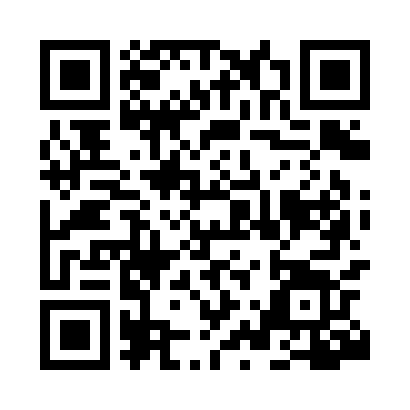 Prayer times for Katoomba, AustraliaWed 1 May 2024 - Fri 31 May 2024High Latitude Method: NonePrayer Calculation Method: Muslim World LeagueAsar Calculation Method: ShafiPrayer times provided by https://www.salahtimes.comDateDayFajrSunriseDhuhrAsrMaghribIsha1Wed5:096:3311:562:565:186:382Thu5:096:3411:562:555:176:373Fri5:106:3511:562:545:166:364Sat5:116:3511:562:545:156:355Sun5:116:3611:562:535:146:356Mon5:126:3711:552:525:136:347Tue5:126:3811:552:515:136:338Wed5:136:3811:552:515:126:329Thu5:146:3911:552:505:116:3210Fri5:146:4011:552:495:106:3111Sat5:156:4111:552:495:096:3012Sun5:166:4111:552:485:096:3013Mon5:166:4211:552:475:086:2914Tue5:176:4311:552:475:076:2815Wed5:176:4411:552:465:066:2816Thu5:186:4411:552:465:066:2717Fri5:186:4511:552:455:056:2718Sat5:196:4611:552:455:046:2619Sun5:206:4611:552:445:046:2620Mon5:206:4711:552:445:036:2521Tue5:216:4811:552:435:036:2522Wed5:216:4911:552:435:026:2423Thu5:226:4911:562:425:026:2424Fri5:226:5011:562:425:016:2425Sat5:236:5111:562:425:016:2326Sun5:246:5111:562:415:006:2327Mon5:246:5211:562:415:006:2328Tue5:256:5211:562:414:596:2229Wed5:256:5311:562:404:596:2230Thu5:266:5411:562:404:596:2231Fri5:266:5411:572:404:596:22